Vocabulary – my  house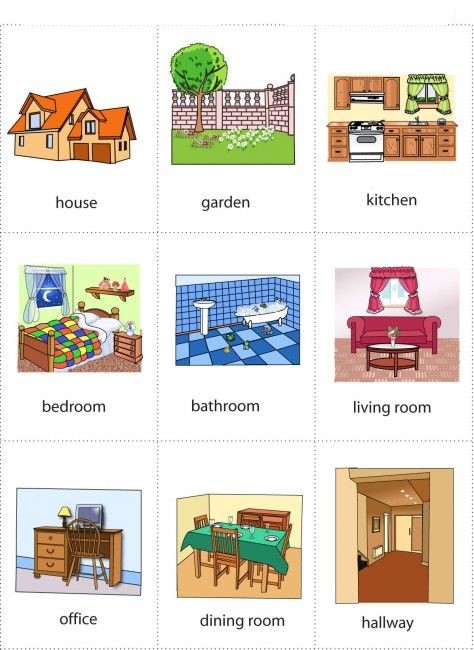 Spoj slová so správnym obrázkom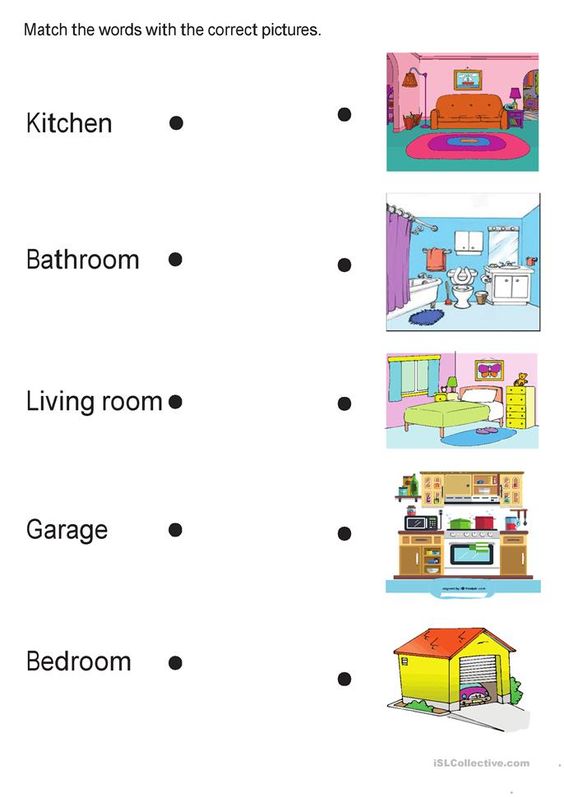 draw your house/ nakresli svoj dom